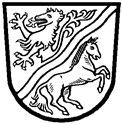 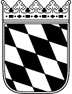 Landratsamt Rottal–InnErklärung über die Versagung, Rücknahme und den Widerruf früherer Registrierungen gem. § 24 Abs. 1 Satz 1 Nr. 4 BtOGAngaben zur erklärenden Person:Erklärung:Hiermit erkläre ich, dass in den vergangenen drei Jahren vor der Antragsstellung eine Registrierung als Berufsbetreuer weder versagt, noch zurückgenommen oder widerrufen wurde.Mir ist bekannt, dass eine wahrheitswidrige Erklärung zur Versagung oder zu einer späteren Rücknahme (§ 27 Abs. 2 BtOG) der Registrierung führen kann.Hinweise zum Datenschutz finden Sie unter www.rottal-inn.de/datenschutz.Vollständiger Name:Anschrift:Ort, DatumUnterschrift